МУНИЦИПАЛЬНОЕ КАЗЁННОЕ УЧРЕЖДЕНИЕУПРАВЛЕНИЕ городского хозяйства снежинского городского округа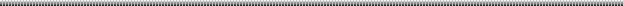 ПРИКАЗОб утверждении Программы профилактики рисков причинения вреда (ущерба) охраняемым законом ценностям на 2023 год в сфере муниципального контроля на автомобильном транспорте, городском наземном электрическом транспорте и в дорожном хозяйстве на территории Снежинского городского округаВ соответствии со статьей 44 Федерального закона от 31.07.2020г. № 248-ФЗ «О государственном контроле (надзоре) и муниципальном контроле в Российской Федерации», постановлением Правительства Российской Федерации от 25.06.2021г. № 990 «Об утверждении Правил разработки и утверждения контрольными (надзорными) органами программы профилактики рисков причинения вреда (ущерба) охраняемым законом ценностям»,  Решением Собрания депутатов Снежинского городского округа от 09.09.2021г. № 94 «Об утверждении «Положения о муниципальном контроле на автомобильном транспорте, городском наземном электрическом транспорте и в дорожном хозяйстве на территории Снежинского городского округа», ПРИКАЗЫВАЮ:1. Утвердить Программу профилактики рисков причинения вреда (ущерба) охраняемым законом ценностям на 2023 год в сфере муниципального контроля на автомобильном транспорте, городском наземном электрическом транспорте и в дорожном хозяйстве на территории Снежинского городского округа (прилагается).2. Опубликовать настоящий приказ на официальном сайте органов местного самоуправления Снежинского городского округа.3. Контроль за выполнением настоящего приказа возложить на исполняющего обязанности руководителя муниципального казенного учреждения «Управление городского хозяйства Снежинского городского округа  А.В. Шерстобитова И.о. руководителя МКУ «УГХ СГО»	                           А.В. ШерстобитовПРОГРАММАпрофилактики рисков причинения вреда (ущерба) охраняемым законом ценностям на 2023 год в сфере муниципального контроля на автомобильном транспорте, городском наземном электрическом транспорте и в дорожном хозяйстве на территории Снежинского городского округа Настоящая программа разработана в соответствии со статьей 44 Федерального закона от 31.07.2020г. № 248-ФЗ «О государственном контроле (надзоре) и муниципальном контроле в Российской Федерации», постановлением Правительства Российской Федерации от 25.06.2021№ 990 «Об утверждении Правил разработки и утверждения контрольными (надзорными) органами программы профилактики рисков причинения вреда (ущерба) охраняемым законом ценностям»,  Решением Собрания депутатов Снежинского городского округа от 09.09.2021 № 94 «Об утверждении «Положения о муниципальном контроле на автомобильном транспорте, городском наземном электрическом транспорте и в дорожном хозяйстве на территории Снежинского городского округа» и предусматривает комплекс мероприятий по профилактике рисков причинения вреда (ущерба) охраняемым законом ценностям при осуществлении муниципального контроля на автомобильном транспорте, городском наземном электрическом транспорте и в дорожном хозяйстве на территории Снежинского городского округа.ПАСПОРТРаздел 1. Анализ и оценка состояния подконтрольной сферы	1. Вид муниципального контроля: муниципальный контроль на автомобильном транспорте, городском наземном электрическом транспорте и дорожном хозяйстве. 	2. Контролирующий орган:  муниципальное казенное учреждение «Управление городского хозяйства Снежинского городского округа» (далее – орган муниципального контроля, МКУ "УГХ СГО").	  3. Предметом муниципального контроля является соблюдение юридическими лицами, индивидуальными предпринимателями и гражданами:	1) обязательных требований, установленных федеральными законами и принимаемыми в соответствии с ними иными нормативными правовыми актами Российской Федерации в области автомобильных дорог и дорожной деятельности в отношении автомобильных дорог местного значения:	- к эксплуатации объектов дорожного сервиса, размещенных в полосах отвода и (или) придорожных полосах автомобильных дорог общего пользования;	- к осуществлению работ по капитальному ремонту, ремонту и содержанию автомобильных дорог и искусственных дорожных сооружений на них (включая требования к дорожно-строительным материалам и изделиям) в части сохранности автомобильных дорог местного значения;2) обязательных требований, установленных муниципальными правовыми актами в отношении регулярных перевозок по муниципальным маршрутам, не относящихся к предмету государственного контроля (надзора) на автомобильном транспорте, городском наземном электрическом транспорте и дорожном хозяйстве в области организации регулярных перевозок;3) исполнение решений, принимаемых по результатам контрольных мероприятий.4. Обязательные требования при осуществлении муниципального контроля установлены: 	- Федеральным законом от 08.11.2007 № 257-ФЗ «Об автомобильных дорогах и дорожной деятельности в Российской Федерации и о внесении изменений в отдельные законодательные акты Российской Федерации»;	- Федеральным законом от 10.12.1995 № 196-ФЗ «О безопасности дорожного движения»;	5. Объектами муниципального контроля являются:	- деятельность, действия (бездействия) граждан и организаций, в рамках которых должны соблюдаться обязательные требования к эксплуатации объектов дорожного сервиса, размещенных в полосах отвода и (или) придорожных полосах автомобильных дорог; - деятельность, действия (бездействия) граждан и организаций, в рамках которых должны соблюдаться обязательные требования к осуществлению дорожной деятельности; - деятельность, действия (бездействия) граждан и организаций, в рамках которых должны соблюдаться обязательные требования, установленные в отношении перевозок по муниципальным маршрутам регулярных перевозок, не относящихся к предмету федерального государственного контроля (надзора) на автомобильном транспорте, городском наземном электрическом транспорте и в дорожном хозяйстве в области организации регулярных перевозок; - деятельность, действия (бездействия) граждан и организаций, в рамках которых должны соблюдаться обязательные требования при производстве дорожных работ; - автомобильные дороги и дорожные сооружения на них, полосы отвода автомобильных дорог, придорожные полосы автомобильных дорог, объекты дорожного сервиса, размещенные в полосах отвода и (или) придорожных полосах автомобильных дорог, которыми граждане и организации владеют и (или) пользуются, и к которым предъявляются обязательные требования. 	6. Подконтрольными субъектами муниципального контроля являются юридические лица, индивидуальные предприниматели и граждане, осуществляющие деятельность в области автомобильных дорог и дорожной деятельности или регулярных перевозок по муниципальным маршрутам.	Общее количество подконтрольных субъектов, включенных в реестр в 2022 году – 4 (ООО «Движение», ООО "Автоэкспресс", ИП Гарипов Г.Г. , ИП Назин О.В.).	  7. Данные о проведенных мероприятиях по контролю и профилактике нарушений обязательных требований, их результатах в 2022 году	Общая протяженность автомобильных дорог муниципального значения составляет 108,8 км, в том числе: с асфальтобетонным покрытием 103,2 км; с щебёночным покрытием 5,6 км.	В 2022 году деятельность в сфере автомобильного пассажирского транспорта на территории Снежинского городского округа выполнялась по 18 регулярным маршрутам, из них на 16 маршрутах было организовано автобусное движение, на  2-х  использовались маршрутные такси.	Муниципальный контроль проводится в форме плановых и внеплановых контрольных проверок  соблюдения юридическими лицами, индивидуальными предпринимателями и гражданами установленных требований, а также профилактических мероприятий, направленных на предупреждение их нарушений. 	В 2022 году плановые контрольные проверки юридических лиц и индивидуальных предпринимателей не планировались и не проводились на основании  Постановлением Правительства РФ 10.03.2022 от 08.09.2021 № 1520 «Об особенностях проведения в 2022 году плановых контрольных (надзорных) мероприятий, плановых проверок в отношении субъектов малого предпринимательства и о внесении изменений в некоторые акты Правительства Российской Федерации».	В сентябре 2022 года была проведена 1 внеплановая контрольная проверка в отношении субъекта муниципального контроля – автотранспортного предприятия ООО «Автоэкспресс».  Внеплановая проверка была проведена в соответствии с основанием, предусмотренным Постановлением Правительства РФ 10.03.2022 № 336 «Об особенностях организации и осуществления государственного контроля (надзора), муниципального контроля» - в связи с обращением прокурора ЗАТО г.Снежинск. В ходе внеплановой проверки были выявлены нарушения обязательных требований, предъявляемых к регулярным перевозкам по муниципальным маршрутам. Нарушения выразились в нарушении пассажироперевозчиком ООО «Автоэкспресс» графика движения автобусного маршрута  № 1. По итогам внеплановой проверки контролирующий орган вынес ООО «Автоэкспресс» предостережение о недопустимости нарушений обязательных требований, предъявляемых к регулярным перевозкам по муниципальным маршрутам в письменной форме.Нарушений, предусматривающих уголовную и административную ответственность в дорожном хозяйстве и на автомобильном транспорте, осуществляющем  регулярные перевозки по муниципальным маршрутам, в 2022 году не выявлено. 	Контролирующим органом  обеспечивалась организация постоянного мониторинга (сбора, обработки, анализа и учета) сведений, используемых для оценки рисков причинения вреда (ущерба) в дорожном хозяйстве и на транспорте, осуществляющем  регулярные перевозки по муниципальным маршрутам.Для предупреждения нарушения обязательных требований в сферах дорожного хозяйства и пассажироперевозок МКУ "УГХ СГО", в соответствии с  Положением, организует и контролирует:- дорожную деятельность в отношении автомобильных дорог местного значения в границах городского округа  и обеспечения безопасности дорожного движения на них;- транспортное обслуживание населения в границах городского округа, обеспечение условий для предоставления транспортных услуг населению;- содержание улично-дорожной сети.	В целях предупреждения нарушений юридическими лицами, индивидуальными предпринимателями и гражданами обязательных требований, установленных нормативными правовыми актами, органом муниципального контроля осуществлялись мероприятия по профилактике нарушений в соответствии с «Программой профилактики рисков причинения вреда (ущерба) охраняемым законом ценностям на 2022 год в сфере муниципального контроля на автомобильном транспорте, городском наземном электрическом транспорте и в дорожном хозяйстве на территории Снежинского городского округа», утвержденной  Решением МКУ «УГХ СГО» от 30.09.2021 № 01-20/44.	Профилактическое сопровождение контролируемых лиц в 2022 году было направлено на:- информирование контролируемых лиц посредством размещения в сети «Интернет» на официальном сайте администрации Снежинского городского округа нормативной правовых документов и другой информации по вопросам осуществления муниципального контроля;	- ежемесячный мониторинг и актуализацию перечня нормативных правовых актов, соблюдение которых оценивалось в ходе проверок;- информирование о результатах проверок и принятых контролируемыми лицами мерах по устранению выявленных нарушений;- консультирование юридических лиц, индивидуальных предпринимателей и граждан по вопросам, связанным с  организацией и осуществлением муниципального контроля;	8. Анализ и оценка рисков нарушения обязательных требованийИз анализа выявленных нарушений обязательных требований при осуществлении функций муниципального контроля следует, что основными проблемами в  сфере дорожного хозяйства и пассажироперевозок на территории Снежинского городского округа являются:	1) отсутствие транспортных дорожных условий между населенными пунктами позволяющими обеспечить установление муниципальных маршрутов движения общественного транспорта отвечающих требованиям дорожной безопасности; 	2) несоответствие части автомобильных дорог нормативным требованиям;3) гололед на автомобильных дорогах в зимний период.  Запрет на применение химических реагентов для очистки дорог  не позволяет производить очистку проезжей части до асфальта, В условиях резких колебаний  температуры не обеспечивается  необходимое качество  очистки от льда; 4) круглосуточное  нахождение  автотранспорта на дорогах города создает помеху для  очистки  дорог от снега, наледи и мусора организациям, выполняющим работы по содержанию улично-дорожной сети.Раздел 2. Цели и задачи реализации программы профилактики1. Основными целями Программы профилактики являются:	1) Предупреждение нарушений обязательных требований в области дорожного хозяйства и пассажироперевозок.2) Стимулирование добросовестного соблюдения обязательных требований всеми контролируемыми лицами.2) Устранение условий, причин и факторов, способных привести к нарушениям обязательных требований и (или) причинению вреда (ущерба) охраняемым законом ценностям.3) Создание условий для доведения обязательных требований до контролируемых лиц, повышение информированности о способах их соблюдения.5) Формирование моделей социально-ответственного, добросовестного, правового поведения контролируемых лиц.	6) Повышение результативности и эффективности контрольной деятельности в области дорожного хозяйства и пассажироперевозок.2. Основными задачами Программы профилактики являются:1) Контроль за соблюдением условий организации регулярных пассажироперевозок на территории Снежинского городского округа.	2) Снижение рисков причинения вреда (ущерба) охраняемым законом ценностям.3) Повышение уровня правовой грамотности контролируемых лиц.4) Укрепление системы профилактики рисков причинения вреда (ущерба) охраняемым законом ценностям.5) Выявление причин, факторов и условий, способствующих нарушениям обязательных требований, разработка мероприятий, направленных на устранение нарушений обязательных требований.  	6) Оценка возможной угрозы причинения вреда (ущерба) охраняемым законом ценностям; выработка профилактических мер, способствующих ее снижению.	7) Формирование единого понимания обязательных требований у всех участников контрольной деятельности.	8) Обеспечение доступности информации об обязательных требованиях и необходимых мерах по их исполнению, в том числе с использованием информационно-телекоммуникационных технологий.Раздел 3. Перечень профилактических мероприятий, сроки (периодичность) их проведения	1. При осуществлении муниципального контроля на автомобильном транспорте, городском наземном электрическом транспорте и в дорожном хозяйстве могут проводиться следующие виды профилактических мероприятий:	а) информирование;	б) объявление предостережения;	в) консультирование;	г) профилактический визит.	2. Перечень профилактических мероприятий с указанием сроков (периодичности) их проведения, ответственных за их осуществление указан в таблице. Таблица Раздел 4. Показатели результативности и эффективности программы профилактики рисков причинения вреда (ущерба) 	1. Реализация программы профилактики способствует: 	- увеличению доли контролируемых лиц, соблюдающих обязательные требования Законодательства Российской Федерации в сфере дорожного хозяйства и регулярных пассажироперевозок;           - повышению качества предоставляемых транспортных и дорожных услуг;	- развитию системы профилактических мероприятий, проводимых органом муниципального контроля.2. Для оценки эффективности и результативности Программы профилактики используются следующие оценки показателей:По окончании года органом муниципального лесного контроля подводит итоги реализации Программы профилактики, размещая отчёт на сайте администрации Снежинского городского округа не позднее февраля следующего за отчетным годом.от ______________№_________   Утвержденаприказом и.о. руководителяМКУ «УГХ СГО»от _____________№_________Наименование программы     Программа профилактики рисков причинения вреда (ущерба) охраняемым законом ценностям в сфере муниципального контроля на автомобильном транспорте, городском наземном электрическом транспорте и в дорожном хозяйстве на территории Снежинского городского округа (далее – Программа профилактики).Правовые основания разработки программы Федеральный закон от 31.07.2020г. № 248-ФЗ (в ред. Федеральных законов от 11.06.2021 № 170-ФЗ, от 06.12.2021 № 408-ФЗ) «О государственном контроле (надзоре) и муниципальном контроле в Российской Федерации».Постановление Правительства РФ от 25.06.2021г. № 990 «Об утверждении Правил разработки и утверждения контрольными (надзорными) органами программы профилактики рисков причинения вреда (ущерба) охраняемым законом ценностям».Разработчик программы Муниципальное казенное учреждение «Управление городского хозяйства Снежинского городского округа»Сроки и этапы реализации программы 2023 годИсточники финансирования Без финансирования Ожидаемые конечные результаты реализации программы Устранение условий, причин и факторов, способных привести к нарушениям обязательных требований и (или) причинению вреда охраняемым законом ценностям на автомобильном транспорте, городском наземном электрическом транспорте и в дорожном хозяйстве на территории Снежинского городского округа.№ п/п Наименование и форма проведения мероприятияСрок (периодичность) проведения мероприятияСтруктурное подразделение и (или) должностные лица органа, ответственного за реализацию мероприятий1. Информирование1. Информирование1. Информирование1. Информирование1.1.Размещение и актуализация и в сети «Интернет» на официальном сайте администрации Снежинского городского округа, в разделе «Муниципальный контроль»:-  документов о нормативно-правовом регулировании контрольной деятельности (приказа о назначении ответственных лиц, Положения о муниципальном контроле, перечня нормативных правовых документов и др.);-  планов проведения проверок;-  программы профилактики рисков причинения вреда (ущерба) охраняемым законом ценностям;-  руководства по соблюдению обязательных требований при осуществлении муниципального контроля;-  информации об обратной связи  с органом муниципального контроля;-  реестра подконтрольных субъектов и объектов;- отчетов об осуществлении муниципального контроля (о проведенных проверках, обобщение практики осуществления муниципального контроля).до 14.01.2023г., актуализация документов в течение года не позднее 5 рабочих дней с момента изменения действующего законодательствадо 14.01.2023г., в течение года при необходимости актуализацииI квартал года, следующий за отчетным периодомНачальник,ведущий инженер отдела  строительства и инженерной инфраструктуры МКУ "УГХ СГО" 2. Объявление  предостережения2. Объявление  предостережения2. Объявление  предостережения2. Объявление  предостережения2.1.Выдача контролируемому лицу предостережения о недопустимости нарушений обязательных требований при осуществлении деятельности лично или почтовым отправлениемВ течение года при наличии оснований, предусмотренных статьей 49 Федерального закона от 31.07.2020 № 248-ФЗ. Ведущий инженер отдела строительства и инженерной инфраструктуры МКУ "УГХ СГО"3. Консультирование3. Консультирование3. Консультирование3. Консультирование3.1.Консультирование контролируемых лиц и их представителей по вопросам, связанным с  организацией и осуществлением муниципального контроля по вопроса о: 1) порядке проведения контрольных мероприятий;2) порядке осуществления профилактических мероприятий;З) порядке принятия решений по итогам контрольных мероприятий;4) порядке обжалования решений контрольного органа.    Осуществляется посредством личного обращения, телефонной связи, электронной почты, видео-конференц- связи, при получении письменного запроса -в форме устных иписьменных разъяснений.В течение года (по мере поступления обращений подконтрольных субъектов).Ведущий инженер отдела строительства и инженерной инфраструктуры МКУ "УГХ СГО"4. Профилактический визит4. Профилактический визит4. Профилактический визит4. Профилактический визит4.1.Профилактический визит к лицам, приступившим к осуществлению деятельности в контролируемой сфере в 2023 году в форме профилактической беседы по месту осуществления деятельности контролируемого лица либо путем использования видео-конференц-связи.III квартал 2023 года Ведущий инженер отдела строительства и инженерной инфраструктуры МКУ "УГХ СГО"№ п/пНаименование показателяВеличина1.Полнота информации, размещенной на официальном сайте контрольного органа в сети «Интернет» в соответствии с частью 3 статьи 46 Федерального закона от 31 июля 2021 г. № 248-ФЗ «О государственном контроле (надзоре) и муниципальном контроле в Российской Федерации»100 %2.Удовлетворённость предпринимательского сообщества  контрольной деятельностью в подконтрольной сфере70 % от числа обратившихся3.Количество проведенных профилактических мероприятий100% от запланированныхЗначение показателяНет отклоненияОтклонение больше 20%Отклонение больше 50 %оценкавысокая эффективностьудовлетворительная эффективностьнизкая эффективность